++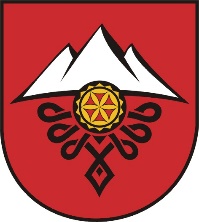 Zgodnie z art. 20 ust. 1 ustawy z dnia 8 marca 1990 r. o samorządzie gminnym (t.j. Dz. U. z 2021 r. poz. 1372 ze zm.) Przewodniczący Rady Gminy Bukowina Tatrzańska zwołuje na dzień  25  listopada  2021r r. o godz. 14 .00 XXXVII sesję Rady Gminy Bukowina Tatrzańska  w kadencji 2018-2023. Obrady odbędą się w Urzędzie Gminy Bukowina Tatrzańska ul. Długa 144Porządek obrad:Otwarcie obrad, powitanie gości, stwierdzenie quorum.Przedstawienie porządku obrad i przyjęcie wniosków do porządku obrad.Przyjęcie protokołu z XXXVI sesji .Sprawozdanie Wójta Gminy z działalności w okresie międzysesyjnym.Podjęcie uchwały w sprawie programu współpracy  Gminy Bukowina Tatrzańska z organizacjami pozarządowymi  oraz innymi  podmiotami prowadzącymi działalność pożytku publicznego  ,wymienionymi w art.3 ust.3 ustawy o działalności  pożytku publicznego  i o wolontariacie na 2022r.Podjęcie uchwały w sprawie określenia wysokości stawek podatku od nieruchomości  i sposobu poboru Podjęcie uchwały w sprawie określenia  wysokości stawek  podatku od środków transportowych  ,sposobu poboru i terminu płatności.Podjęcie uchwały w sprawie zmiany statutu Gminnej Biblioteki Publicznej im. Michaliny Ćwiżewiczowej   w Bukowinie Tatrzańskiej .Podjęcie uchwały w sprawie wyboru metody ustalenia opłaty za gospodarowanie odpadami komunalnymi od domku letniskowego  lub od innej nieruchomości  wykorzystywanej  na cele rekreacyjno – wypoczynkowe.Podjęcie uchwały w sprawie regulaminu  utrzymania czystości  i porządku na terenie Gminy Bukowina Tatrzańska .Podjęcie uchwały w sprawie ustalenia szczegółowego sposobu i zakresu świadczenia usług w zakresie odbierania  i zagospodarowania  odpadów  komunalnych od właścicieli  nieruchomości i zagospodarowania tych odpadów .Podjęcie uchwały w sprawie wzoru  deklaracji o wysokości  opłaty za gospodarowanie  odpadami  komunalnymi składanej przez właścicieli  nieruchomości położonych  na obszarze Gminy Bukowina Tatrzańska  oraz warunków i trybu składania deklaracji za pomocą środków komunikacji elektronicznej .Podjęcie uchwały w sprawie wysokości  diet dla radnych oraz zwrot kosztów podróży  służbowych poza siedzibą Rady .Podjęcie uchwały w sprawie zmian w budżecie gminy na rok 2021.Wolne wnioski i informacje.Zamknięcie sesji.